الاجتماع العام للمنبر الحكومي الدولي للعلوم والسياسات في مجال التنوع البيولوجي وخدمات النظم الإيكولوجيةالدورة السادسةمديين، كولومبيا، 18-24 آذار/مارس 2018البند 8 جدول الأعمال المؤقتالتقييمات العالقة: التقييم المواضيعي للاستخدام المستدام للأنواع البرية؛ التقييم المنهجي المتعلق بالمفاهيم المتنوعة للقيم المتعددة للطبيعة ومنافعها؛ التقييم المواضيعي للأنواع الغريبة الغازيةالتقييمات العالقة: التقييم المواضيعي للاستخدام المستدام للأنواع البرية؛ والتقييم المنهجي المتعلق بالمفاهيم المتنوعة للقيم المتعددة للطبيعة ومنافعها؛ والتقييم المواضيعي للأنواع الغريبة الغازيةمذكرة من الأمانةمقدمة1 -	في المقرر م ح د -4/1 وافق الاجتماع العام للمنبر الحكومي الدولي للعلوم والسياسات في مجال التنوع البيولوجي وخدمات النظم الإيكولوجية على تقرير تحديد النطاق للناتج ٣ (ب) ’٢‘ للتقييم المواضيعي للأنواع الغريبة الغازية ومراقبتها (المستنسخ في وثيقة المعلومات الأساسية IPBES/6/INF/10)، إلى جانب التقرير المنقح لتحديد النطاق للناتج ٣ (د) للتقييم المنهجي المتعلق بالمفاهيم المتنوعة للقيم المتعددة للطبيعة ومنافعها للناس (المستنسخ في وثيقة المعلومات الأساسية IPBES/6/INF/9).2 -	وفي المقرر م ح د-٥/١، وافق الاجتماع العام على تقرير تحديد النطاق للناتج ٣ (ب) ’٣‘ للتقييم المواضيعي للاستخدام المستدام للأنواع البرية (المستنسخ في وثيقة المعلومات الأساسية IPBES/6/INF/8). وفي المقرر نفسه طلب الاجتماع العام إلى فريق الخبراء المتعدد التخصصات أن يقيم، بالتشاور مع المكتب، الحاجة إلى إدخال أية تغييرات على وثائق تحديد النطاق التي سبق إقرارها، استناداً إلى النتائج العلمية الرئيسية للتقييمات الأخرى التي يجريها المنبر الحكومي الدولي وأن يقدم تقريراً إلى الاجتماع العام في حال كانت هناك حاجة لإدخال أي تعديلات كبيرة.3 -	وبالإضافة إلى ذلك، ففي الفقرة 5 من المقرر م ح د-٥/٦، بشأن الترتيبات المالية والترتيبات المتعلقة بالميزانية، قرر الاجتماع العام أن ينظر في دورته السادسة، رهناً بتوافر الأموال الكافية، في التقييمات المذكورة في الفقرتين 1 و2 أعلاه، والمشار إليهما في هذه الوثيقة كتقييمات عالقة.4 -	ووفقاً لهذه المقررات، يتضمن الفرع الرئيسي الأول والفرع الثانوي ألف من هذه المذكرة الاقتراحات التي قدمها فريق الخبراء المتعدد التخصصات والمكتب بشأن الحاجة إلى إدخال أي تغييرات على وثيقة تحديد النطاق التي اعتمدت بالفعل للتقييمات الثلاثة العالقة، استناداً إلى النتائج العلمية الرئيسية المستمدة من التقييمات الأخرى للمنبر الحكومي الدولي. ويقترح الفرع الثانوي باء عدداً من التعديلات على الأسلوب المنهجي المعروض في التقارير الثلاثة لتحديد النطاق، مع التكاليف التي تترتب على ذلك بالنسبة لكل تقييم. ويتضمن مرفق هذه المذكرة تنقيحاً للتكلفة الإجمالية المقترحة لكل تقييم من التقييمات الثلاثة العالقة.5 -	وترد في الفرع الثاني اقتراحات إضافية قدمها فريق الخبراء المتعدد التخصصات والمكتب، فيما يتعلق بإمكانية وضع تسلسل لبدء التقييمات الثلاثة العالقة.6 -	ويقترح الفرع الثالث الإجراءات التي قد يرغب الاجتماع العام في اتخاذها.أولاً -	تقارير تحديد النطاق7 -	استجابة لطلب من الاجتماع العام من أجل تقييم الحاجة إلى إدخال أي تغييرات على التقارير الثلاثة لتحديد النطاق، أصدر فريق الخبراء المتعدد التخصصات والمكتب في اجتماعهما العاشر المنعقد في تشرين الأول/أكتوبر ٢٠١٧، التوصيات التالية التي ترد في الفرعين الثانويين ألف وباء أدناه.ألف -	النطاق العام8 -	فيما يتعلق بالنطاق العام للتقييمات الثلاثة العالقة خلص فريق الخبراء المتعدد التخصصات إلى أنه لا حاجة لإدخال أي تعديلات في ضوء النتائج العلمية الرئيسية المستمدة من التقييمات الأخرى للمنبر الحكومي الدولي.باء -	الأسلوب المنهجي وتقديرات التكلفة9 -	استناداً إلى الدروس المستفادة من التقييمات الجارية والمنجزة على حد سواء، وكذلك إلى نتائج الاستعراض الداخلي للمنبر (على النحو المبين في وثيقة المعلومات الأساسية IPBES/6/INF/32)، يقترح فريق الخبراء المتعدد التخصصات والمكتب إدخال التغييرات التالية على الأسلوب المنهجي المعروض في تقارير تحديد النطاق، الأمر الذي سيرفع إجمالي تكلفة كل تقييم من ٠٠٠ ٩٩٧ دولار إلى ٠٠٠ ٤٤٥ ١ دولار:(أ)	زيادة عدد المؤلفين الرئيسيين لكل فصل من ستة إلى ثمانية، وبذلك يصل مجموع عدد الخبراء إلى 12 خبيراً لكل فصل، يشملون 8 مؤلفين رئيسيين، واثنين من المؤلفين الرئيسيين المعنيين بالتنسيق واثنين من محرري الاستعراض. ويظل دون تغيير عدد المؤلفين الرئيسيين المعنيين بالتنسيق ومحرري الاستعراض لكل فصل. وستتيح هذه الزيادة تنوعاً كافياً للخبرات والآراء في كل فصل، وتقاسماً أفضل لعبء العمل بين الخبراء. وسيخصص عدد مماثل من الخبراء للتقييم المتعلق بتدهور الأراضي واستصلاحها؛(ب)	إتاحة انعقاد ثلاثة اجتماعات شاملة للمؤلفين يحضرها المؤلفون الرئيسيون بدلاً من عقد اجتماعين فقط من هذه الاجتماعات: يعتبر هذا معياراً رئيسياً للنجاح من أجل كفالة الإدماج والمشاركة الكاملين للمؤلفين الرئيسين خلال هذه العملية التي تستغرق ثلاث سنوات؛(ج)	زيادة حجم وحدات الدعم التقني بحيث تشمل ما لا يقل عن موظفين اثنين للشؤون التقنية والبرنامجية، إلى جانب موظف إداري واحد بنصف دوام، بدلاً من موظف تقني واحد على النحو المقترح من قبل. وبناء على الدروس المستفادة، سيكون هذا ضرورياً للتصدي لعبء العمل الكبير المتعلق بتنسيق إنجاز التقييمات، ويجعل حجم تلك الوحدات مماثلاً لحجم وحدات الدعم التقني للتقييمات الإقليمية للمنبر؛(د)	زيادة الميزانية المخصصة لتصميم تقارير التقييم وطباعتها والتوعية بها ونشرها، استناداً إلى تكاليف الاتصال لأغراض التقييمات الإقليمية الأربعة وتقييم تدهور الأراضي واستصلاحها.10 -	وتُعرض في مرفق هذه المذكرة ميزانية عامة تنطبق على كل تقييم من التقييمات الثلاثة العالقة. وتستند الميزانية العامة إلى الاعتبارات المذكورة أعلاه، على النحو التالي:(أ)	سيُجرى كل تقييم على مدى ثلاث سنوات؛(ب)	سيشتمل كل تقييم على ثلاثة اجتماعات شاملة بالكامل للمؤلفين ويحضر المؤلفون الرئيسيون كل اجتماع من تلك الاجتماعات؛(ج)	سيشمل كل تقييم ما مجموعه 74 خبيراً (رئيسان مشاركان، و12 مؤلفاً رئيسياً معنياً بالتنسيق، و48 مؤلفاً رئيسياً، و12 من محرري الاستعراض) أو نحو 10 خبراء لكل فصل، وسيدعم الصندوق الاستئماني تكلفة 75 في المائة منهم؛(د)	وستخصص لكل تقييم وحدة دعم تقني مؤلفة من موظفين للشؤون التقنية والبرنامجية وموظف إداري واحد بنصف دوام، وتُغطى نسبة 50 في المائة من هذا الدعم من الصندوق الاستئماني، وسيقابل ذلك مبلغ مماثل تقدمه مؤسسة مضيفة كدعم عيني للمنبر؛(ه)	وسيكون لكل تقييم ميزانية للاتصال تغطي أنشطة التصميم والطباعة والتوعية والنشر المتعلقة بتقارير التقييم.ثانياً -	تسلسل البدء11 -	وبالإضافة إلى ذلك يقترح فريق الخبراء المتعدد التخصصات والمكتب أن الاجتماع العام قد يود، إذا قرر بدء إجراء التقييمات الثلاثة العالقة، أن يبدأها بالتدريج حسب الترتيب التالي: بدء تقييمين في الدورة السادسة للاجتماع العام في العام ٢٠١٨، وتقييم واحد في الدورة السابعة في العام ٢٠١٩. ويقدم هذا الاقتراح من أجل تجنب إجراء أكثر من ثلاثة تقييمات على التوازي، مع مراعاة استنتاجات الاستعراض الداخلي (IPBES/6/INF/32)، وبالنظر إلى تقديم التقييم العالمي إلى الاجتماع العام في دورته السابعة.ثالثاً -	الإجراء الذي يُقتَرح أن يتخذه الاجتماع العام12 -	قد يود الاجتماع العام أن ينظر في الاقتراحات التي قدمها فريق الخبراء المتعدد التخصصات والمكتب:(أ)	عدم تعديل نطاق التقييمات الثلاثة العالقة؛(ب)	تنقيح تكلفة كل تقييم من التقييمات العالقة، في سياق المناقشة المتعلقة بالميزانية في إطار البند ٩ من جدول أعمال الدورة الحالية للاجتماع العام؛(ج)	النظر في البدء التدريجي للتقييمات الثلاثة المعلقة، والبدء بتقييمين في العام 2018، يليهما تقييم واحد في العام 2019.المرفقالتكلفة التقديرية لإجراء تقييم______________الأمم المتحدة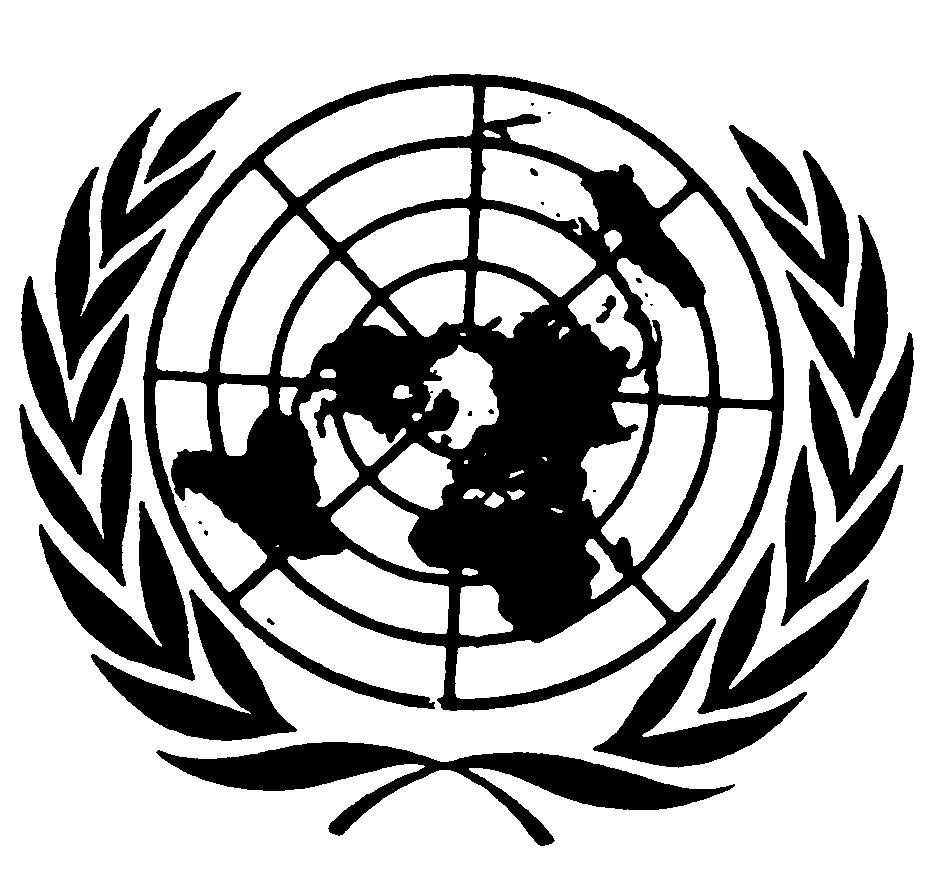 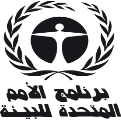 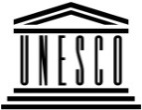 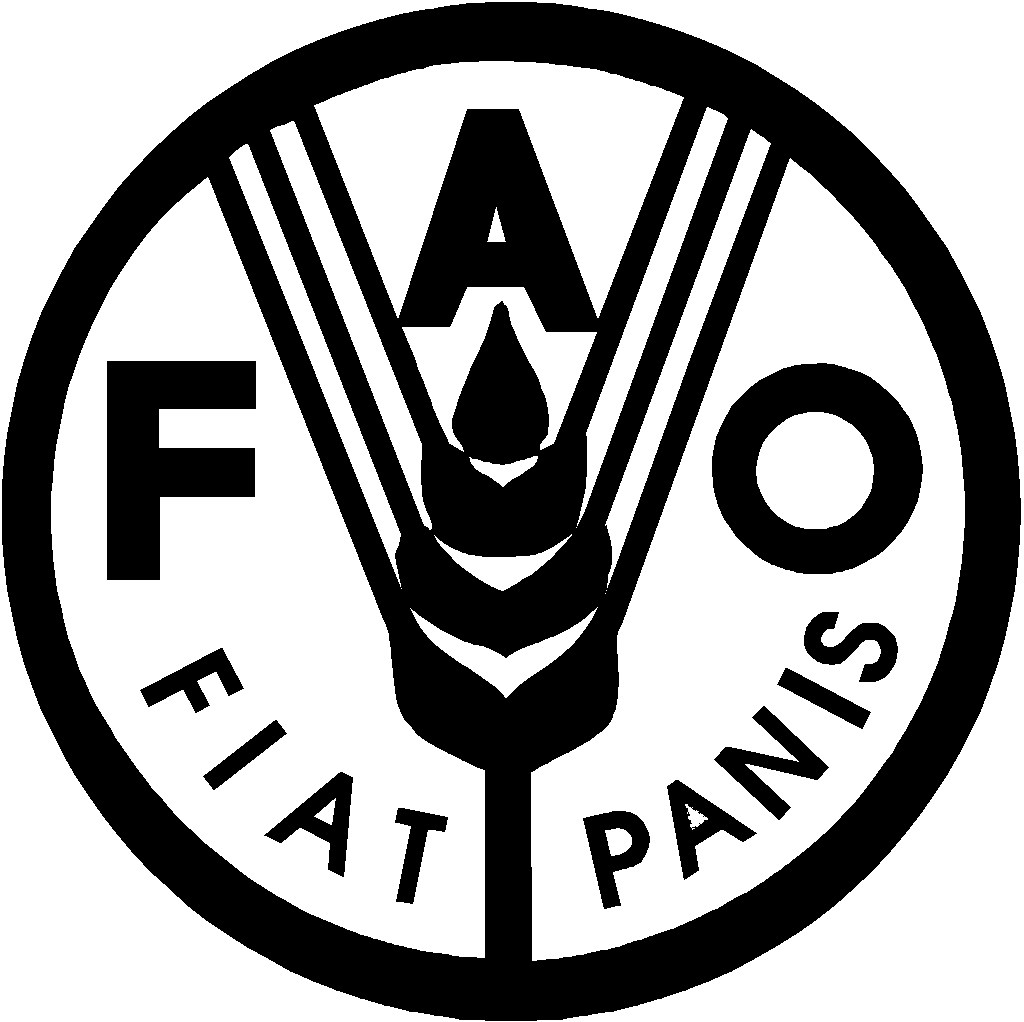 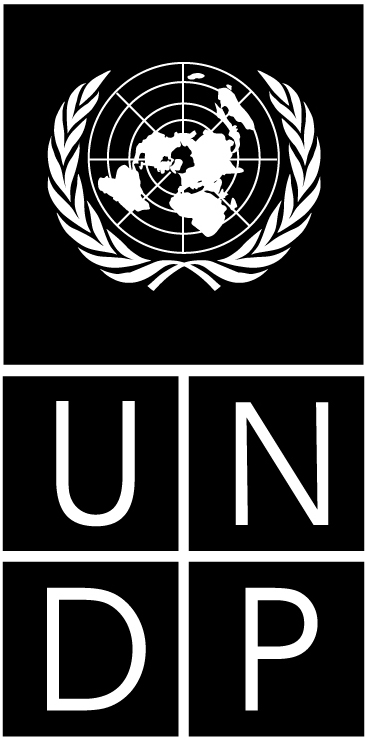 BESIPBES/6/8IPBES/6/8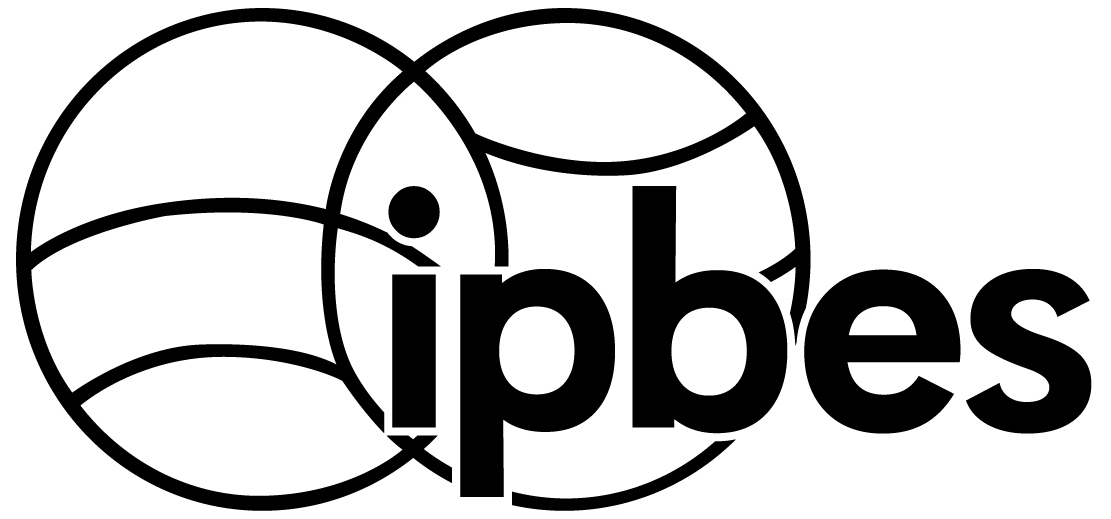 المنبر الحكومي الدولي للعلوم والسياساتفي مجال التنوع البيولوجي وخدمات النظم الإيكولوجيةالمنبر الحكومي الدولي للعلوم والسياساتفي مجال التنوع البيولوجي وخدمات النظم الإيكولوجيةالمنبر الحكومي الدولي للعلوم والسياساتفي مجال التنوع البيولوجي وخدمات النظم الإيكولوجيةالمنبر الحكومي الدولي للعلوم والسياساتفي مجال التنوع البيولوجي وخدمات النظم الإيكولوجيةالمنبر الحكومي الدولي للعلوم والسياساتفي مجال التنوع البيولوجي وخدمات النظم الإيكولوجيةالمنبر الحكومي الدولي للعلوم والسياساتفي مجال التنوع البيولوجي وخدمات النظم الإيكولوجيةDistr.: General4 December 2017ArabicOriginal: EnglishDistr.: General4 December 2017ArabicOriginal: Englishالسنةبند التكاليفالافتراضاتالتكاليف المقدرة(بدولارات الولايات المتحدة)السنة 1اجتماع لجنة الإدارة (رئيسان مشاركان، وأعضاء الأمانة، بما في ذلك وحدة الدعم التقني وفريق الخبراء المتعدد التخصصات والمكتب)تكلفة مكان الاجتماع (نصف أسبوع، لستة مشاركين في بون) صفرالسنة 1اجتماع لجنة الإدارة (رئيسان مشاركان، وأعضاء الأمانة، بما في ذلك وحدة الدعم التقني وفريق الخبراء المتعدد التخصصات والمكتب)السفر وبدل المعيشة اليومي لأربعة مشاركين يتلقون الدعم (4×750 3 دولاراً)٠٠٠ ١٥السنة 1الاجتماع الأول للمؤلفين (رئيسان مشاركان، 12 مؤلفاً رئيسياً معنياً بالتنسيق، و48 مؤلفاً رئيسياً، و6 من أعضاء فريق الخبراء المتعدد التخصصات والمكتب)تكلفة مكان الاجتماع (توازي 75 في المائة، تُستكمل بـ 25 بالمائة عينياً؛ لـ 68 مشاركاً) ٧٥٠ ١٨السنة 1الاجتماع الأول للمؤلفين (رئيسان مشاركان، 12 مؤلفاً رئيسياً معنياً بالتنسيق، و48 مؤلفاً رئيسياً، و6 من أعضاء فريق الخبراء المتعدد التخصصات والمكتب)السفر وبدل المعيشة اليومي لـ 51 مشاركاً يحصلون على الدعم (51×750 3 دولاراً أمريكياً)٢٥٠ ١٩١السنة 1وحدة الدعم التقنيتعادل تكاليف وظيفة واحدة مكافئة بدوام كامل لموظف فني ووظيفة بدوام جزئي لمساعد إداري، بما في ذلك السفر والتكاليف العامة (ويقابلها عرض عيني بقيمة مكافئة)٠٠٠ ١٥٠مجموع السنة 1:٠٠٠ ٣٧٥السنة 2الاجتماع الثاني للمؤلفين (رئيسان مشاركان، 12 مؤلفاً رئيسياً معنياً بالتنسيق، و48 مؤلفاً رئيسياً، و12 من محرري الاستعراض، و6 من أعضاء فريق الخبراء المتعدد التخصصات والمكتب)تكلفة مكان الاجتماع (توازي 75 في المائة، تُستكمل بـ 25 بالمائة عينياً؛ لـ 80 مشاركاً)٠٠٠ ٢٠السنة 2الاجتماع الثاني للمؤلفين (رئيسان مشاركان، 12 مؤلفاً رئيسياً معنياً بالتنسيق، و48 مؤلفاً رئيسياً، و12 من محرري الاستعراض، و6 من أعضاء فريق الخبراء المتعدد التخصصات والمكتب)السفر وبدل المعيشة اليومي لـ 60 مشاركاً يتلقون الدعم (60×750 3 دولاراً)٠٠٠ ٢٢٥السنة 2وحدة الدعم التقنيتعادل تكاليف وظيفة واحدة مكافئة بدوام كامل لموظف فني ووطيفة بدوام جزئي لمساعد إداري، بما في ذلك السفر والتكاليف العامة (ويقابلها عرض عيني بقيمة مكافئة)٠٠٠ ١٥٠مجموع السنة 2:٠٠٠ ٣٩٥السنة 3الاجتماع الثالث للمؤلفين (رئيسان مشاركان، 12 مؤلفاً رئيسياً معنياً بالتنسيق، و48 مؤلفاً رئيسياً، و12 من محرري الاستعراض، و6 من أعضاء فريق الخبراء المتعدد التخصصات والمكتب)تكلفة مكان الاجتماع (توازي 75 في المائة، تُستكمل بـ 25 بالمائة عينياً؛ لـ 80 مشاركاً)٠٠٠ ٢٠السنة 3الاجتماع الثالث للمؤلفين (رئيسان مشاركان، 12 مؤلفاً رئيسياً معنياً بالتنسيق، و48 مؤلفاً رئيسياً، و12 من محرري الاستعراض، و6 من أعضاء فريق الخبراء المتعدد التخصصات والمكتب)السفر وبدل المعيشة اليومي لـ 60 مشاركاً يتلقون الدعم (60×750 3 دولاراً)٠٠٠ ٢٢٥السنة 3وحدة الدعم التقني (بما في ذلك 3 أشهر بعد إصدار تقرير التقييم في الاجتماع العام)تعادل تكاليف وظيفة واحدة مكافئة بدوام كامل لموظف فني ووطيفة بدوام جزئي لمساعد إداري، بما في ذلك السفر والتكاليف العامة (ويقابلها عرض عيني بقيمة مكافئة)٥٠٠ ١٨٧السنة 3مشاركة 8 خبراء، بما في ذلك رئيسان مشاركان و6 مؤلفين رئيسيين معنيين بالتنسيق أو مؤلفين رئيسيين في الدورة الثامنة للاجتماع العام السفر وبدل المعيشة اليومي لـ 6 مشاركين يتلقون الدعم (6×750 3 دولاراً)٥٠٠ ٢٢السنة 3التصميم والترتيب والنشر والتوعيةيشمل ذلك الأنشطة التالية: تصميم وترتيب تقرير التقييم بما في ذلك الرسوم البيانية التقنية، وإنتاج الفيلم الترويجي للتوعية وتقديم الدعم للعلاقات العامة، ومناسبات الإصدار وطباعة موجز مقرري السياسات فضلاً عن تقارير التقييم وتوزيعها في مرحلة لاحقة٠٠٠ ٢٢٠مجموع السنة 3:٠٠٠ ٦٧٥المجموع٠٠٠ ٤٤٥ ١